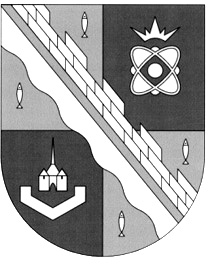                            администрация МУНИЦИПАЛЬНОГО ОБРАЗОВАНИЯ                                             СОСНОВОБОРСКИЙ ГОРОДСКОЙ ОКРУГ  ЛЕНИНГРАДСКОЙ ОБЛАСТИ                             постановление                                                    от 08/05/2024 № 1081О внесении изменений в постановление администрацииСосновоборского городского округа от 22.12.2022 № 3091«Об утверждении схемы размещения нестационарныхторговых объектов на территории муниципального образованияСосновоборский городской округ Ленинградской области»В целях актуализации Схемы размещения нестационарных торговых объектов на территории муниципального образования Сосновоборский городской округ Ленинградской области, утвержденной постановлением администрации Сосновоборского городского округа от 22.12.2022 № 3091, на основании протокола заседания комиссии по вопросам размещения нестационарных торговых объектов на территории Сосновоборского городского округа от 23.04.2024 № 02, администрация Сосновоборского городского округа п о с т а н о в л я е т:1. Внести изменения и дополнения в постановление администрации Сосновоборского городского округа от 22.12.2022 № 3091 «Об утверждении схемы размещения нестационарных торговых объектов на территории муниципального образования Сосновоборский городской округ Ленинградской области» (с изменениями от 28.03.2024 № 711) (далее – Схема НТО):1.1.	В текстовой части Схемы НТО изложить в новой редакции:1.1.1.	Строку 19 с 30.04.2024г.:Строку 93:Дополнить Схему НТО: В текстовой части новыми строками:1.2.2.	В графическом изображении территории муниципального образования Сосновоборский городской округ Ленинградской области с нанесением мест размещения нестационарных торговых объектов – новыми условными обозначениями: место размещение НТО под №№ 104; 105; 106; 107; 108; 109 (Приложение).1.3. Строку 83 текстовой части Схемы НТО изложить в новой редакции:2. Общему отделу администрации обнародовать настоящее постановление на электронном сайте городской газеты «Маяк».3. Отделу по связям с общественностью (пресс-центр) комитета по общественной безопасности и информации разместить настоящее постановление на официальном сайте Сосновоборского городского округа.4. Настоящее постановление вступает в силу со дня официального обнародования.5. Контроль за исполнением настоящего постановления возложить на первого заместителя главы администрации Сосновоборского городского округа Лютикова С.Г.Глава Сосновоборского городского округа	                   М.В. ВоронковЛипина Елена Владимировна, (81369) 6-28-49(отдел экономического развития) БОПРИЛОЖЕНИЕк постановлению администрацииСосновоборского городского округаот 08/05/2024 № 1081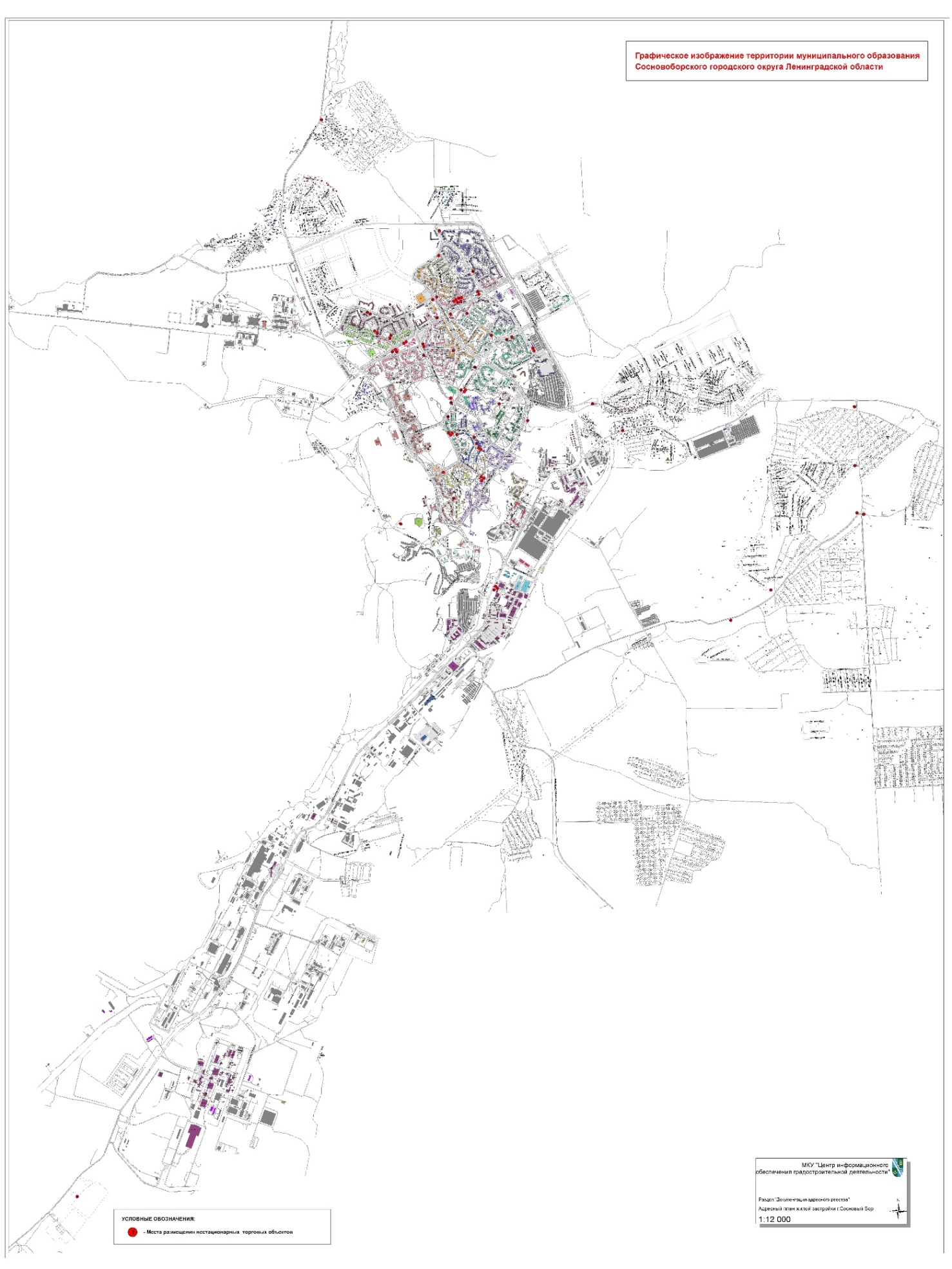 12345678910111219мкр.9, пр.Героев, у ж/д № 60павильон30продовольственные товарыИП Юрченко Юлия Валерьевна472600102003№2022-НТО 91 от 24.01.2022да13.01.2213.01.2712345678910111293В районе ДНТ «Бастион»павильон70продовольственные товары123456789101112104Промзона, Копорское шоссе, территория, прилегающая к бывшей базе ОРС со стороны въезда(машино-место № 1) (с 01 апреля по 01 ноября)автотранспортное средство (1 машино-место)63овощи, фрукты, ягоды105Промзона, Копорское шоссе, территория, прилегающая к бывшей базе ОРС со стороны въезда(машино-место № 2)                   (с 01 апреля по 01 ноября)автотранспортное средство (1 машино-место)63овощи, фрукты, ягоды106Промзона, Копорское шоссе, территория, прилегающая к бывшей базе ОРС со стороны въезда(машино-место № 3) (с 01 апреля по 01 ноября)автотранспортное средство (1 машино-место)63овощи, фрукты, ягоды107Промзона, Копорское шоссе, территория, прилегающая к бывшей базе ОРС со стороны въезда(машино-место № 4) (с 01 апреля по 01 ноября)автотранспортное средство (1 машино-место)63овощи, фрукты, ягоды108Промзона, Копорское шоссе, территория, прилегающая к бывшей базе ОРС со стороны въезда(машино-место № 5) (с 01 апреля по 01 ноября)автотранспортное средство (1 машино-место)63овощи, фрукты, ягоды109Промзона, Копорское шоссе, у входных ворот на территорию бывшей базы ОРС                           (с 01 апреля по 01 ноября)автотранспортное средство (1 машино-место)30овощи, фрукты, ягоды12345678910111283в районе пересечения ул.Смольнинской и безымянного проездаместо размещения НТО исключено из схемына основании постановления администрации Сосновоборского городского округа от __.__.____ № ____место размещения НТО исключено из схемына основании постановления администрации Сосновоборского городского округа от __.__.____ № ____место размещения НТО исключено из схемына основании постановления администрации Сосновоборского городского округа от __.__.____ № ____место размещения НТО исключено из схемына основании постановления администрации Сосновоборского городского округа от __.__.____ № ____место размещения НТО исключено из схемына основании постановления администрации Сосновоборского городского округа от __.__.____ № ____место размещения НТО исключено из схемына основании постановления администрации Сосновоборского городского округа от __.__.____ № ____место размещения НТО исключено из схемына основании постановления администрации Сосновоборского городского округа от __.__.____ № ____место размещения НТО исключено из схемына основании постановления администрации Сосновоборского городского округа от __.__.____ № ____место размещения НТО исключено из схемына основании постановления администрации Сосновоборского городского округа от __.__.____ № ____место размещения НТО исключено из схемына основании постановления администрации Сосновоборского городского округа от __.__.____ № ____